KLASA: 024-01/24-01/41URBROJ: 2170-30-24-4Omišalj, 11. ožujka 2024.POJAŠNJENJE1. Izmjene natječajne dokumentacijeOpćina Omišalj (u daljnjem tekstu: Naručitelj), u svojstvu naručitelja u postupku jednostavne nabave za predmet nabave „Održavanje horizontalne i vertikalne signalizacije u 2024. godini“, evidencijski broj nabave 22/24, dana 8. ožujka 2024. objavila je na svojim mrežnim stranicama (www.omisalj.hr) natječajnu dokumentaciju za spomenuti predmet nabave.Naknadnim uvidom u natječajnu dokumentaciju, Naručitelj je utvrdio da je omaškom objavio natječajnu dokumentaciju za pogrešni predmet nabave. Slijedom navedenog, Naručitelj je 11. ožujka 2024. uklonio pogrešno objavljenu dokumentaciju te objavio odgovarajuću natječajnu dokumentaciju, što obuhvaća:Poziv na dostavu ponuda, KLASA: 024-01/24-01/41, URBROJ: 2170-30-24-3Prilog 1. Ponudbeni listPrilog 2. Troškovnik.Rok za dostavu ponuda na predmetni Poziv je 20. ožujka 2024. do 13:00.Ovo Pojašnjenje stavlja se na raspolaganje svim zainteresiranim gospodarskim subjektima javnom objavom na mrežnim stranicama Općine Omišalj, te čini sastavni dio natječajne dokumentacije.STRUČNO POVJERENSTVO ZA JEDNOSTAVNU NABAVU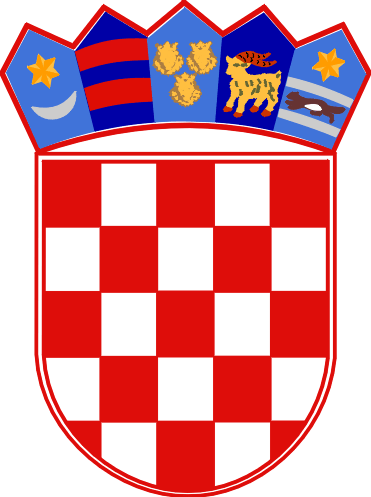  REPUBLIKA HRVATSKAPRIMORSKO-GORANSKA ŽUPANIJAOPĆINA OMIŠALJUPRAVNI ODJEL